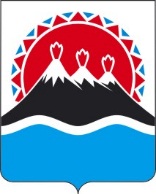 г. Петропавловск-КамчатскийВ целях реализации статей 8, 81 , 12 Федерального закона от 25.12.2008              № 273-ФЗ «О противодействии коррупции», статьи 2 Федерального закона от 03.12.2012 № 230-ФЗ «О контроле за соответствием расходов лиц, замещающих государственные должности, и иных лиц их доходам», статей 20 и 201 Федерального закона от 27.07.2004 № 79-ФЗ «О государственной гражданской службе Российской Федерации», в целях обеспечения исполнения Указов Президента Российской Федерации от 18.05.2009 № 557 «Об утверждении перечня должностей федеральной государственной службы, при замещением которых федеральные государственные служащие обязаны представлять сведения о своих доходах, об имуществе и обязательствах имущественного характера, а также сведения о доходах, об имуществе и обязательствах имущественного характера своих супруги (супруга) и несовершеннолетних детей» и от 21.07.2010 № 925 «О мерах по реализации отдельных положений Федерального закона «О противодействии коррупции», статей 13 и 14 Закона Камчатского края от 20.11.2013 № 343 «О государственной гражданской службе Камчатского края», постановления Губернатора Камчатского края от 15.02.2022 № 17 «О некоторых вопросах реализации нормативных правовых актов Российской Федерации в сфере противодействия коррупции в исполнительных органах государственной власти Камчатского края»ПРИКАЗЫВАЮ:1. Утвердить перечень конкретных должностей государственной гражданской службы Камчатского края в Министерстве развития гражданского общества и молодежи Камчатского края, замещение которых связано с коррупционными рисками (далее – Перечень конкретных должностей), согласно приложению 1 к настоящему приказу. 2. Установить, что лица, отнесенные к высшей группе должностей государственной гражданской службы Камчатского края в Министерстве развития гражданского общества и молодежи Камчатского края, а также лица, согласно Перечню конкретных должностей в приложении 1 к настоящему приказу, замещающие должности государственной гражданской службы Камчатского края в Министерстве развития гражданского общества и молодежи Камчатского края, обязаны ежегодно представлять сведения о своих доходах, расходах, об имуществе и обязательствах имущественного характера, а также сведения о доходах, расходах, об имуществе и обязательствах имущественного характера своих супруги (супруга) и несовершеннолетних детей, полученные за календарный год, предшествующий году представления сведений (с 1 января по 31 декабря). 3. Антоновой А.А., референту отдела правового и финансового обеспечения Министерства развития гражданского общества и молодежи Камчатского края: 1) ознакомить заинтересованных государственных гражданских служащих Министерства развития гражданского общества и молодежи Камчатского края с настоящим приказом и Перечнем конкретных должностей, замещение которых связано с коррупционными рисками. 2) организовать систематическое проведение оценок коррупционных рисков, возникающих при реализации Министерством развития гражданского общества и молодежи Камчатского края своих функций, и внесение изменений в Перечень конкретных должностей в течение 5 рабочих дней со дня выявления таких рисков, а также в течение 5 рабочих дней ознакомить заинтересованных государственных гражданских служащих Министерства развития гражданского общества и молодежи Камчатского края с изменениями, вносимыми в настоящий приказ. 4. Установить, что государственный гражданский служащий, замещавший в Министерстве развития гражданского общества и молодежи Камчатского края должность, при замещении которой он обязан представлять сведения о своих доходах, расходах, об имуществе и обязательствах имущественного характера, а также сведения о доходах, расходах, об имуществе и обязательствах имущественного характера своих супруги (супруга) и несовершеннолетних детей, в течение двух лет со дня увольнения с государственной гражданской службы Камчатского края: 1) имеет право замещать на условиях трудового договора должности в организации и (или) выполнять в данной организации работы (оказывать данной организации услуги) в течение месяца стоимостью более ста тысяч рублей на условиях гражданско-правового договора, если отдельные функции государственного управления данной организацией входили в должностные (служебные) обязанности государственного гражданского служащего Камчатского края, с согласия соответствующей комиссии по соблюдению требований к служебному поведению государственных гражданских служащих Камчатского края и урегулированию конфликта интересов, которое дается в порядке, установленном Положением о комиссиях по соблюдению требований к служебному поведению государственных гражданских служащих Камчатского края и урегулированию конфликта интересов, утвержденным Законом Камчатского края от 03.12.2010 № 526 «О комиссиях по соблюдению требований к служебному поведению государственных гражданских служащих Камчатского края и урегулированию конфликта интересов», на основании обращения по форме согласно приложению 2 к настоящему приказу; 2) обязан при заключении трудовых договоров и (или) гражданско-правовых договоров в случае, предусмотренном пунктом 1 настоящей части, сообщать работодателю сведения о последнем месте государственной гражданской службы Камчатского края с соблюдением законодательства Российской Федерации о государственной тайне. 5. Антоновой А.А., референту отдела правового и финансового обеспечения Министерства развития гражданского общества и молодежи Камчатского края обеспечить: 1) уведомление об ограничениях, налагаемых на гражданина при заключении им трудового или гражданско-правового договора, при увольнении государственного гражданского служащего Министерства развития гражданского общества и молодежи Камчатского края, замещавшего должность, указанную в части 2 настоящего приказа, полномочия представителя нанимателя в отношении которого выполняет Министр развития гражданского общества и молодежи Камчатского края, или включенную в Перечень конкретных должностей, при замещении которых государственные гражданские служащие обязаны представлять сведения о своих доходах, расходах, об имуществе и обязательствах имущественного характера, а также сведения о доходах, расходах, об имуществе и обязательствах имущественного характера своих супруги (супруга) и несовершеннолетних детей, по форме согласно приложению 3 к настоящему приказу; 2) учет уведомлений, выдаваемых государственным гражданским служащим, указанным в пункте 1 настоящей части, при их увольнении, вести в журнале по форме согласно приложению 4 к настоящему приказу. 6. Признать утратившим силу приказ Министерства развития гражданского общества, молодежи и информационной политики Камчатского края от 17.11.2021 № 454-П «Об утверждении перечня должностей государственной гражданской службы Камчатского края в Министерстве развития гражданского общества, молодежи и информационной политики Камчатского края, замещение которых связано с коррупционными рисками». 7. Настоящий приказ вступает в силу после дня его официального опубликования и распространяется на правоотношения, возникшие с 31 декабря 2021 года.Приложение 1к приказу Министерства развития гражданского общества и молодежи Камчатского краяот [Дата регистрации] № [Номер документа]Переченьконкретных должностей государственной гражданской службы Камчатского края в Министерстве развития гражданского общества и молодежи Камчатского края, замещение которых связано с коррупционными рискамиОтдел правового и финансового обеспечения:1) начальник;2) референт;3) референт;4) референт;5) консультант.2. Отдел по работе с некоммерческими организациями и по делам казачества:1) начальник;2) заместитель начальника;3) референт;4) главный специалист-эксперт. 3. Отдел по работе с коренными и малочисленными народами Севера:1) начальник;2) референт;3) главный специалист-эксперт. Всего в Перечне конкретных должностей содержится 12 должностей.Приложение 2к приказу Министерства развития гражданского общества и молодежи Камчатского краяот [Дата регистрации] № [Номер документа]	Форма обращения о получениисогласия на заключение трудового/гражданско-правового договора(гражданско-правовых договоров)В комиссию по соблюдению требований к служебному поведению государственных гражданских служащих Камчатского края и урегулированию конфликта интересов в Министерстве развития гражданского общества и молодежи Камчатского края                                     от______________________________________                                      (фамилия, имя, отчество гражданина/                                   ________________________________________                                         государственного гражданского                                          служащего Камчатского края/                                   ________________________________________                                     дата рождения, адрес места жительства,                                   ________________________________________                                                контактный телефонОБРАЩЕНИЕО ПОЛУЧЕНИИ СОГЛАСИЯ НА ЗАКЛЮЧЕНИЕТРУДОВОГО / ГРАЖДАНСКО-ПРАВОВОГОДОГОВОРА (ГРАЖДАНСКО-ПРАВОВЫХ ДОГОВОРОВ) 1    В  соответствии  с частью 1 статьи 12 Федерального закона от 25.12.2008 N  273-ФЗ                             «О  противодействии коррупции» прошу дать согласие комиссии  по соблюдению требований к служебному поведению   государственных   гражданских   служащих   Камчатского  края  и урегулированию конфликта интересов (в Министерства развития гражданского общества и молодежи Камчатского края2) на замещение на условиях трудового договора, заключаемого на___________________________________________             (указывается срок действия трудового договора)    в организации:_________________________________________________________                    (указывается наименование коммерческой, некоммерческой организации)    местонахождение организации: __________________________________________,                         (указывается почтовый адрес и юридический адрес)    электронная почта:___________________________________________________,    должность______________________________________________________________                                (указывается полное наименование    _______________________________________________________________________                     должности с указанием структурного подразделения)    основные направления поручаемой работы:________________________________    или выполнение в______________________________________________________,                                    (указывается наименование коммерческой, некоммерческой организации)    местонахождение организации:__________________________________________,                                                        (указывается почтовый адрес и юридический адрес)    работ (оказание услуг) по______________________________________________                           (нужное подчеркнуть)    (перечисляются работы (услуги), выполняемые в                                                         коммерческой, некоммерческой организации___________________________________________________________________________                                  (оказываемые коммерческой, некоммерческой организации) на условиях                                     гражданско-правового договора (гражданско-правовых договоров)в   течение   месяца   стоимостью   более   100  тыс.  рублей  на  условияхгражданско-правого договора гражданско-правовых договоров),                        (нужное подчеркнуть)    заключаемого (заключаемых) на__________________________________________    (нужное подчеркнуть) (указывается срок действия гражданско-правового                             договора (гражданско-правовых договоров),    сумма оплаты за выполнение (оказание) по гражданско-правовому  договору    (гражданско-правовым договорам) работ (услуг) составит________________.    В  течение  последних  двух  лет  до  дня  увольнения с государственнойгражданской службы Камчатского края (дата увольнения) замещал/а   должности___________________________________________________________________________    (перечислить замещаемые должности государственной гражданской службы___________________________________________________________________________    Камчатского  края;  должностные (служебные) обязанности, исполняемые во время___________________________________________________________________________          замещения должности государственной гражданской службы Камчатского края)    Во время замещения мной должности______________________________________                                 (указывается полное наименование должности государственной гражданской                                                              службы Камчатского края)исполнял/а  (исполняю)  следующие  обязанности,  в  том  числе  связанные сфункциями государственного управления в отношении:_________________________                                         (указать наименование коммерческой  или некоммерческой организации,___________________________________________________________________________       перечислить должностные обязанности, функции государственного управления)    К обращению прилагаю следующие дополнительные материалы 3:______________________________________________________________________________________                      (указываются документы: копии трудовой книжки (сведения о трудовой                           деятельности), копии должностной инструкции, трудового договора,                                  гражданско-правового договора, приказа о приеме на работу,                                     иных документов, имеющих отношение к обращению)    Информацию  о принятом комиссией  решении 4 прошу   направить  на моеимя по адресу:_____________________________________________________________                                     (указывается адрес фактического проживания гражданина для___________________________________________________________________________                            направления решения по почте, любой другой способ направления решения,___________________________________________________________________________                                а также необходимые реквизиты для такого способа направления решения)    "___"______________20___ г.                      ______________________                                                            (подпись)--------------------------------1 В соответствии с Законом Камчатского края от 03.12.2010 N 526 «О комиссиях по соблюдению требований к служебному поведению государственных гражданских служащих Камчатского края и урегулированию конфликта интересов» обращение о получении согласия на заключение трудового/ гражданско-правового договора (гражданско-правовых договоров) (далее - обращения) может быть подано как гражданином, на которого налагаются ограничения при заключении им трудового или гражданско-правового договора в течение двух лет после увольнения с государственной гражданской службы Камчатского края, так и государственным гражданским служащим Камчатского края, планирующим свое увольнение с государственной гражданской службы Камчатского края. Обращение подлежит рассмотрению соответствующей комиссией по соблюдению требований к служебному поведению государственных гражданских служащих Камчатского края и урегулированию конфликта интересов с учетом мотивировочного заключения.2 При подаче обращения гражданином, замещавшим должность государственной гражданской службы Камчатского края, назначение на которую и освобождение от которой осуществляется руководителем Министерства развития гражданского общества и молодежи Камчатского края.3 Представление документов осуществляется по усмотрению гражданина/ государственного гражданского служащего Камчатского края.4 Выписка из решения комиссии, заверенная подписью секретаря комиссии и печатью Министерства развития гражданского общества и молодежи Камчатского края, вручается гражданину/ государственному гражданскому служащему Камчатского края под роспись или направляется заказным письмом с уведомлением по указанному им в обращении адресу не позднее одного рабочего дня, следующего за днем проведения соответствующего заседания комиссии.Приложение 3к приказу Министерства развития гражданского общества и молодежи Камчатского краяот [Дата регистрации] № [Номер документа]Форма уведомления об ограничениях,налагаемых на гражданина, замещавшегодолжность государственной гражданскойслужбы Камчатского края, при заключении имтрудового или гражданско-правового договора                                                                     _______________________________________                                        Кому: Ф.И.О. гражданина, его должность                                    _______________________________________                                      государственной гражданской службы                                    _______________________________________                                     Камчатского края на день увольнения)УВЕДОМЛЕНИЕоб ограничениях, налагаемых на гражданина, замещавшего должность государственной гражданской службы Камчатского края в Министерстве развития гражданского общества и молодежи Камчатского края, (наименование исполнительного органа государственной власти Камчатского края)при заключении им трудового договораУважаемый (ая) __________________!	В соответствии со статьей 12 Федерального закона от 25.12.2008 № 273-ФЗ «О противодействии коррупции», статьей 64.1 Трудового кодекса Российской Федерации.уведомляем Вас о необходимости соблюдения ограничений при заключении трудового договора (гражданско-правового договора) в течение двух лет со дня увольнения с государственной гражданской службы Камчатского края:  		1) замещать должность в организации на условиях трудового договора либо выполнении в данной организации работы (оказании данной организации услуги) в  течение  месяца  стоимостью более 100 000 (ста тысяч) рублей на условиях гражданско-правового   договора   (гражданско-правовых   договоров),   если отдельные  функции по государственному управлению этой организацией входили в   Ваши  должностные  (служебные)  обязанности,  с  согласия  комиссии  по соблюдению  требований  к  служебному поведению государственных гражданских служащих   Камчатского   края   и   урегулированию  конфликта  интересов  в Министерстве развития гражданского общества и молодежи Камчатского края;		 2)  сообщать работодателю сведения  о последнем месте государственной службы  (в Министерстве развития гражданского общества и молодежи Камчатского края) с  соблюдением  законодательства  Российской  Федерации  о  государственной тайне. 		Несоблюдение указанных ограничений в течение 2-х лет после увольнения с государственной     службы     влечет     прекращение     трудового     или гражданско-правового договора (гражданско-правовых договоров) на выполнение работ (оказание услуг), указанного в пункте 1 настоящей части уведомления.		Неисполнение работодателем обязанности, установленной частью 4 статьи 12   Федерального   закона   от   25.12.2008   N  273-ФЗ «О противодействии коррупции»,   является   правонарушением   и   влечет   ответственность   в соответствии  со  статьей  19.29 КоАП РФ в виде наложения административного штрафа: на граждан в размере от 2 000 до 4 000 рублей, на должностных лиц - от  20  000  до  50  000 рублей, на юридических лиц - от 100 000 до 500 000 рублей.	Настоящее уведомление рекомендуем хранить в течение двух лет с _______20__ г. и представлять работодателю при заключении с Вами трудового или гражданско-правового договора (гражданско-правовых договоров) на выполнение работ (оказание услуг).Настоящее уведомление получил: ________________________________________ Дата: «__»_________ 20__ г.                                                                                                                                 (подпись, ФИО)Настоящее уведомление зарегистрировано в Журнале учета уведомлений об ограничениях, налагаемых на граждан, замещавших должность государственной гражданской службы Камчатского края, при заключении им трудового договора «___» ___________ 20____ г.  № ______ .    --------------------------------Примечание: Номер и дата уведомления присваиваются в соответствии с графами 1 и 5 Журнала учета уведомлений об ограничениях, налагаемых на гражданина, замещавшего должность государственной гражданской службы Камчатского края в Министерстве развития гражданского общества и молодежи Камчатского края,  при заключении  им  трудового  или  гражданско-правового  договора  и сообщений работодателей   о  заключении  с  ним  трудового  или  гражданско-правового договора.Настоящее уведомление со  стороны  бывшего  государственного гражданского служащего  является  добросовестной  формой  информирования  работодателя о последнем   месте  государственной  гражданской  службы  Камчатского  края, предупреждающей  нарушение  условий заключения трудового договора, влекущихневозможность продолжения работы и соответственно прекращение трудового илигражданско-правового договора (гражданско-правовых договоров).Приложение 4к приказу Министерства развития гражданского общества и молодежи Камчатского краяот [Дата регистрации] № [Номер документа]ЖУРНАЛУЧЕТА УВЕДОМЛЕНИЙ ОБ ОГРАНИЧЕНИЯХ, НАЛАГАЕМЫХНА ГРАЖДАНИНА, ЗАМЕЩАВШЕГО ДОЛЖНОСТЬ ГОСУДАРСТВЕННОЙГРАЖДАНСКОЙ СЛУЖБЫ КАМЧАТСКОГО КРАЯ В МИНИСТЕРСТВЕ РАЗВИТИЯ ГРАЖДАНСКОГО ОБЩЕСТВА ИМОЛОДЕЖИ КАМЧАТСКОГО КРАЯ,ПРИ ЗАКЛЮЧЕНИИ ИМ ТРУДОВОГО ИЛИ ГРАЖДАНСКО-ПРАВОВОГОДОГОВОРА (ГРАЖДАНСКО-ПРАВОВЫХ ДОГОВОРОВ) И СООБЩЕНИЙРАБОТОДАТЕЛЕЙ О ЗАКЛЮЧЕНИИ С НИМ ТРУДОВОГО ИЛИГРАЖДАНСКО-ПРАВОВОГО ДОГОВОРАМИНИСТЕРСТВО РАЗВИТИЯ ГРАЖДАНСКОГО ОБЩЕСТВА И МОЛОДЕЖИ КАМЧАТСКОГО КРАЯПРИКАЗ МИНИСТЕРСТВО РАЗВИТИЯ ГРАЖДАНСКОГО ОБЩЕСТВА И МОЛОДЕЖИ КАМЧАТСКОГО КРАЯПРИКАЗ МИНИСТЕРСТВО РАЗВИТИЯ ГРАЖДАНСКОГО ОБЩЕСТВА И МОЛОДЕЖИ КАМЧАТСКОГО КРАЯПРИКАЗ МИНИСТЕРСТВО РАЗВИТИЯ ГРАЖДАНСКОГО ОБЩЕСТВА И МОЛОДЕЖИ КАМЧАТСКОГО КРАЯПРИКАЗ [Дата регистрации][Дата регистрации]№[Номер документа]Об утверждении перечня должностей государственной гражданской службы Камчатского края в Министерстве развития гражданского общества и молодежи Камчатского края, замещение которых связано с коррупционными рискамиМинистр[горизонтальный штамп подписи 1]  А.Ю. КовалыкСведения о выданном государственному служащему уведомленииСведения о выданном государственному служащему уведомленииСведения о выданном государственному служащему уведомленииСведения о выданном государственному служащему уведомленииСведения о выданном государственному служащему уведомленииСведения о выданном государственному служащему уведомленииСведения о заключении трудового договора / гражданско-правового договора (далее - ГПД) / по сообщению работодателяСведения о заключении трудового договора / гражданско-правового договора (далее - ГПД) / по сообщению работодателяСведения о заключении трудового договора / гражданско-правового договора (далее - ГПД) / по сообщению работодателяСведения о заключении трудового договора / гражданско-правового договора (далее - ГПД) / по сообщению работодателяСведения о заключении трудового договора / гражданско-правового договора (далее - ГПД) / по сообщению работодателяСведения о заключении трудового договора / гражданско-правового договора (далее - ГПД) / по сообщению работодателя№Дата увольненияФ.И.О. государственного служащегоЗамещаемая должность, наименование структурного подразделения (при его наличии);Дата вручения уведомления, подпись работника кадровой службыПодпись лица, уволенного с должности государственной службыДата поступления сообщения работодателя о заключении трудового договора или ГПДНаименование организации, полное и сокращенное (при его наличии)Наименование должности, структурного подразделения организации (предмет работы / услуги) по ГПД)Дата и номер приказа /дата заключения трудового договора/ ГПД, срок, на который он заключенОсновные должностные обязанности, исполняемые по трудовому договору / ГПДТребуется согласие комиссии (да/ нет)     1       2   3           4         5678910            11          12